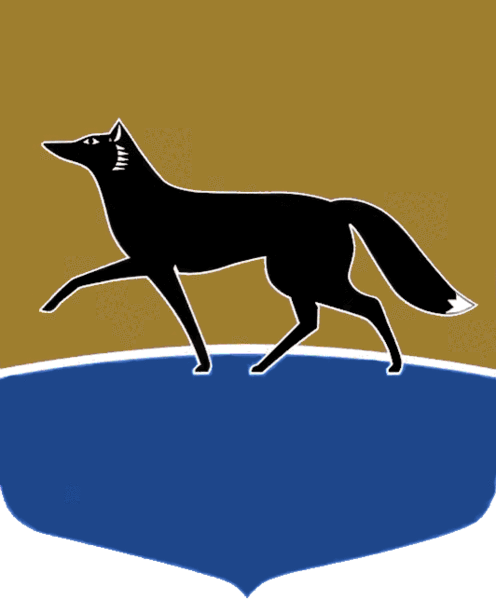 Принято на заседании Думы 30 июня 2020 года№ 607-VI ДГО внесении изменений в решение Думы города от 28.11.2016 
№ 30-VI ДГ «О делегировании депутатов Думы города для участия в деятельности комиссий, групп, советов и других совещательных органов»В соответствии с пунктом 6 части 1 статьи 15 Регламента Думы 
города Сургута, утверждённого решением Думы города от 27.04.2006 
№ 10-IV ДГ, в целях актуализации системы муниципальных правовых актов Дума города РЕШИЛА:Внести в решение Думы города от 28.11.2016 № 30-VI ДГ 
«О делегировании депутатов Думы города для участия в деятельности комиссий, групп, советов и других совещательных органов» (в редакции 
от 26.03.2020 № 571-VI ДГ) следующие изменения: 1) строки 39, 61 приложения к решению изложить в следующей редакции: 2) приложение к решению дополнить строкой 90 следующего содержания:Председатель Думы города						 Н.А. Красноярова«06» июля 2020 г.39.Координационный совет по делам национально-культурных автономий 
и взаимодействию с религиозными объединениями при Главе городаБарсов Евгений Вячеславович.Иваницкий Эдуард Юрьевич.Рябчиков Виктор Николаевич61.Координационный совет в сфере профилактики правонарушений 
на территории города СургутаГолодюк Валерий Иванович90.Координационный совет по реализации Всероссийского физкультурно-спортивного комплекса «Готов к труду 
и обороне» (ГТО) в муниципальном образовании городской округ 
город Сургут Ханты-Мансийского автономного округа – ЮгрыМакеев Сергей Федорович.Хрипков Сергей Васильевич